TEA PROJECT KEY STEPS AND DOCUMENTATION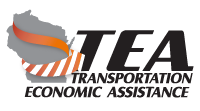 Wisconsin Department of Transportation4/2023TEA Project (Sponsor/Business)RESPONSIBLE PARTYCOMPLETED DATE (m/d/yy)TEA Project InquiryTEA Project InquiryTEA Project InquiryTEA Program Coordination and Conference Call / MeetingWisDOT TEA Program ManagerDesign Engineering Firm:      Consultant for sponsorConsultant for sponsorEnvironmental Firm:      Consultant for sponsorConsultant for sponsorTEA Project Application Submittal PackageTEA Project Application Submittal PackageTEA Project Application Submittal PackageTEA Application Cover PageSponsorResolution Authorizing Submittal of TEA ApplicationSponsorTEA Application Form – DT1283SponsorAttachment A – Letters of SupportLetter from CommunitySponsorLetter from BusinessBusinessAttachment B – Cost Estimate of Transportation Improvement Estimated Eligible and Non-Eligible TEA Project CostsSponsorCost Estimate of Transportation ImprovementSponsorAttachment C – Design PlansTypical Cross-SectionConsultant for sponsor30% Design Plans (in compliance with ADA)Consultant for sponsorAttachment D – Archaeology and History ReviewArch and Historical Report – State Historical Preservation Office (SHPO) Screening and Cover PageArch and Historical Worksheet 44.40Tribal NotificationWisDOT TEA Program ManagerAttachment E – Financials (provide documentation listed in question 22 of the application)BusinessAttachment F – Job Guarantee Agreement – DT1286WisDOT with SponsorTEA Project Application Review and AwardTEA Project Application Review and AwardTEA Project Application Review and AwardEvaluation/Recommendation ReportWisDOT TEA Program ManagerSecretary’s Letter of ApprovalWisDOT TEA Program ManagerAward Notification Email to Sponsor and BusinessWisDOT TEA Program ManagerEnvironmental Clearance (can be submitted with TEA Application or after grant award)Environmental Clearance (can be submitted with TEA Application or after grant award)Environmental Clearance (can be submitted with TEA Application or after grant award)Project Description Cover PageConsultant for sponsorMap, Site Plan, or Schematic of Proposed Business ExpansionConsultant for sponsorTrack Plan and Profile Review (if rail project)WisDOT Rails and HarborsPreliminary Environmental CommentsConsultant for sponsorWisconsin Department of Natural Resources (WDNR) Letter and Endangered Resources Prelim. Assessment Consultant for sponsorEndangered Species DocumentationConsultant for sponsorUS Army Corps of Engineers (USACE)  Wetland Delineation Report (if necessary)Consultant for sponsorPhase 1 Hazardous Materials Assessment ReportConsultant for sponsorPermits needed (USACE, WDNR, WisDOT)Consultant for sponsorEnvironmental CertificateConsultant for sponsorReal Estate AcquisitionReal Estate AcquisitionReal Estate AcquisitionRight-of-Way (R/W) Certificate and Documents(acquisition and relocation per state law)Consultant for sponsorDesign Study Report (DSR) – 60% + Design PlansP.E. consultant for sponsorTraffic Management PlanConsultant for sponsorLocal Utility Certification, Railroad Certification, MPO CoordinationP.E. consultant for sponsorTEA Project DocumentationTEA Project DocumentationTEA Project DocumentationState-Municipal Agreement (road)/TEA Rail Agreement (rail)WisDOT Region (Road) or Rails and Harbors Section (Rail)Facility Use Agreement (TEA Rail Only)WisDOT Rails and HarborsIndustry Track AgreementWisDOT Rails and HarborsProject Design Delivery/Final DesignProject Design Delivery/Final DesignProject Design Delivery/Final DesignPS&E Submittal – Final Design PlansConsultant for sponsor or SponsorConstruction Bid Package Preparation – AdvertisementConsultant for sponsor or SponsorRequest to AdvertiseSponsor to WisDOT RegionOpen-Competitive Bid Submission PeriodSponsorBid OpeningSponsorRequest to AdvertiseSponsor to WisDOT RegionOpen-Competitive Bid Submission PeriodSponsorBid OpeningSponsorPrequalification Meeting of all Bidders/ContractorsSponsorContractor Selection with Cross-Reference to Debarred Contractor ListingSponsorLabor Compliance – EEO & Payment of Prevailing State Wages through DWD SponsorContract LettingContract LettingContract LettingLLC DevelopmentSponsorRequest to Award with Affidavit of PublicationSponsorBid Certificate with Bid Summary/Tab DocumentConsultant for sponsorState Authorization to Incur Costs – DT1632 FormWisDOT RegionPre-Construction Meeting SponsorProject Completion and Close-OutProject Completion and Close-OutProject Completion and Close-OutAs-Built Plans SubmittedConsultant for sponsor orSponsorPunch List Items are CompletedConsultant for sponsor withWisDOT RegionProject Construction Oversight/ManagementSponsorFinal Project Site VisitWisDOT RegionProject Completion CertificateConsultant for sponsorReimbursement ProcessReimbursement ProcessReimbursement ProcessReimbursement Request – DT1713 Form(include copies of canceled checks, invoices, etc.)Sponsor to WisDOT RegionNotification Sent to TEA Program ManagerWisDOT RegionAccountability – Job Compliance ReportingAccountability – Job Compliance ReportingAccountability – Job Compliance ReportingAnnual Job Report Submittal with DWD UCT 101-E Form Business to WisDOTCongratulatory Email/Correspondence Sent to Sponsor and BusinessWisDOT TEA Program ManagerCertificate of Accomplishment Sent to BusinessWisDOT TEA Program Manager